名稱台農十七號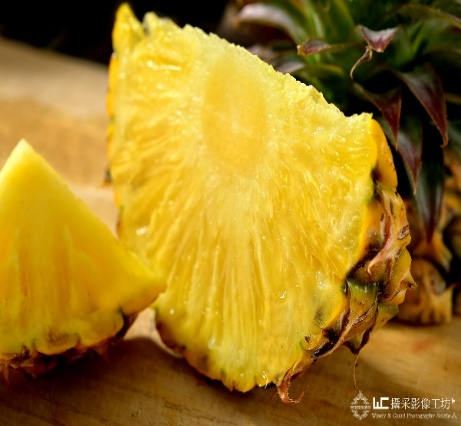 別名金鑽鳳梨,春蜜鳳梨產期品質最佳時期是3~5月及10~11月產地屏東沿山公路、台南關廟、高雄大樹、嘉義民雄和南投名間是台灣鳳梨的五大著名產區屏東沿山公路、台南關廟、高雄大樹、嘉義民雄和南投名間是台灣鳳梨的五大著名產區特色植株中型,除葉尖葉緣無刺,葉表略呈紅褐色,兩端為草綠色,果實為圓筒形。果重1.4公斤，圓筒形，葉緣無刺，葉表面略呈紅褐色，果皮薄果肉黃或深黃色，肉質細緻，口感及風味均佳,纖維中。植株中型,除葉尖葉緣無刺,葉表略呈紅褐色,兩端為草綠色,果實為圓筒形。果重1.4公斤，圓筒形，葉緣無刺，葉表面略呈紅褐色，果皮薄果肉黃或深黃色，肉質細緻，口感及風味均佳,纖維中。適合做成鳳梨酥 、鳳梨冰棒鳳梨酥 、鳳梨冰棒其他我覺得金鑽鳳梨很好吃  鳳梨酸酸地可是我比較喜歡甜甜的鳳梨金鑽鳳梨是市面上很常出現的鳳梨。我覺得金鑽鳳梨很好吃  鳳梨酸酸地可是我比較喜歡甜甜的鳳梨金鑽鳳梨是市面上很常出現的鳳梨。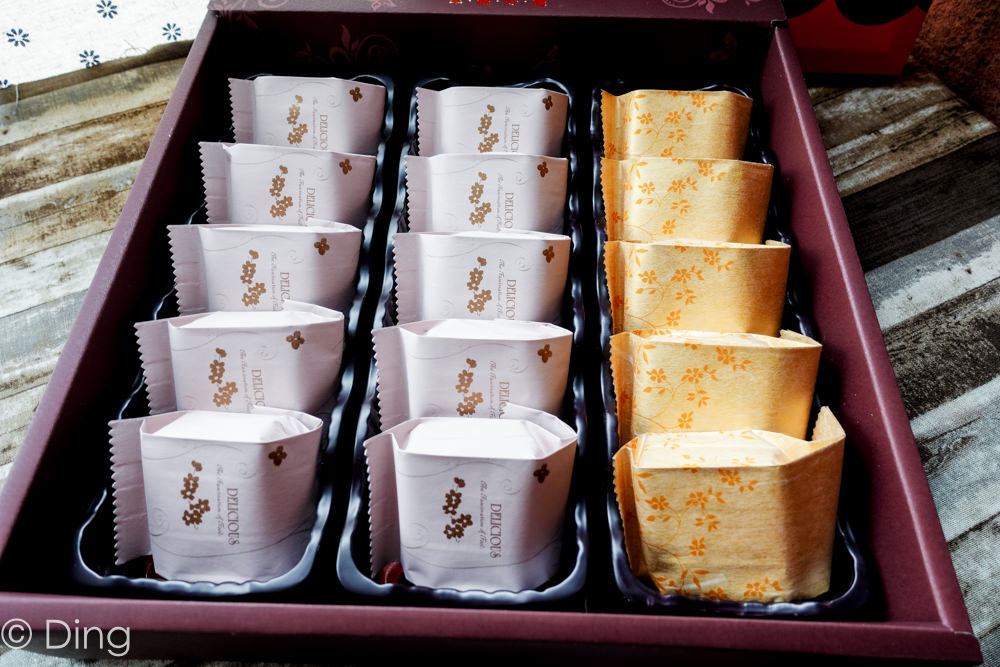 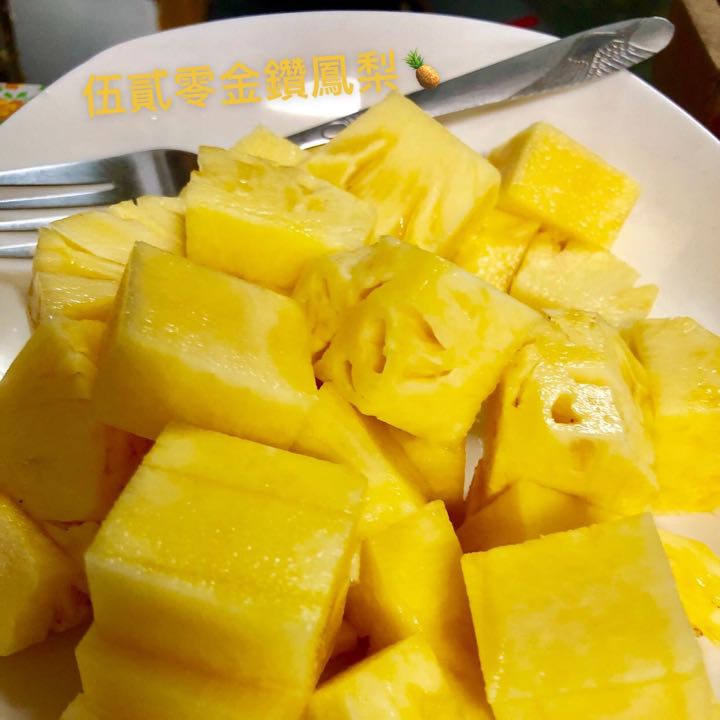 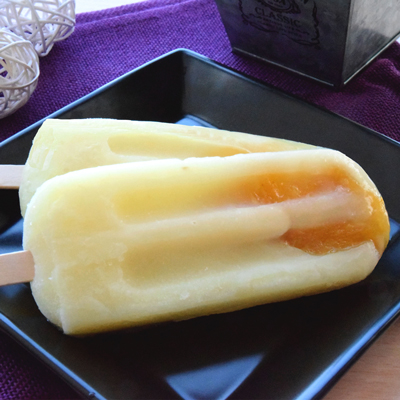 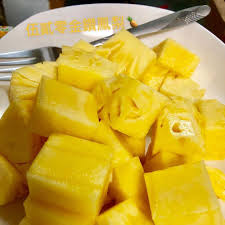 